Rotary Club of Wicomico County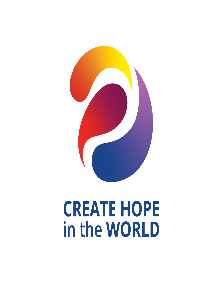 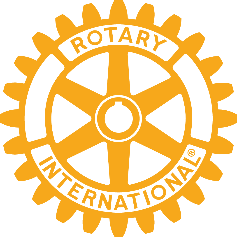 P.O. Box 3621Salisbury, MD 21802Dear Wicomico Rotary Club Scholarship Applicant:Enclosed, please find an application packet for this year’s scholarship.  The scholarship application form is available for downloading from the internet at http://www.wicomicorotary.com.  Go to the tab entitled “documents” and use the most current scholarship form available there.Again this year the Wicomico Rotary will award three four-year scholarships, one in theamount of $10,000 and two in the amount of $5,000 each, to students accepted at any two-year orfour-year college or university in the United States. The Rotary Club of Wicomico County also awards a $2,000 scholarship to a student from theParkside CTE program. The selection for that scholarship is made by the CTE faculty, not the club,so those students do not need to submit the attached application. In addition, the club now awardsscholarships to non-traditional students who are already attending college and may be age 21 or over.Those candidates also do not need to submit the attached application.Please fill out the application form as completely as possible and return the completed form to your guidance counselor/school administration (whatever your school has designated) prior to the date they request they be turned into them so all applications can be forwarded to our club.  Incomplete applications will not be considered (unless explained)—extraneous material will not be considered.  For whatever reasons in the past, some applicants have not returned completed applications, leaving out certain parts, either financial information, essays, etc.  Incomplete forms are not considered for selection as it becomes impossible to make “apples into apples” So double check the instructions before turning the application in to your guidance counselor or principal.  Some information on the scholarship for you:The main selection criteria for the award are based upon an amalgamation of financial need, academics, leadership capabilities and service to community, as well as a perception of future promise.  Awards will only be handed out to students applying to UMES, SU or Wor-Wic.  Applications to other institutions of higher education will not be considered.Secondly, for the academic scholarships, the Rotary Funds will only reimburse tuition, room/board and books.  We will also consider” items” for professional courses or internships, such as stethoscopes, specialty calculators, specialty equipment, etc., to be considered for the scholarship, subject to review and approval by the committee. No expenses will be provided for travel, computers, supplies, etc.    Students awarded scholarships upon acceptance to their college/university of choice, must provide the treasurer of the club with the name of the college/university attending and some form of student identification number so that a check can be mailed directly to the school.Third, scholarship winners will receive half of the yearly award per semester.  Upon submission of a copy of their grades from the university or college indicating “satisfactory accomplishment” of their studies, a check will be issued for additional semesters.  Satisfactory accomplishment is defined as a 3.0 grade point average in a 4.0 system.   Should the winner fall below 3.0 for a semester, the funds for the coming semester will be put on hold for up to one year until the GPA is brought back up to 3.0.The applicant may not be a child or grandchild of a Rotarian in any Rotary Club and must be a Wicomico County resident.  There is an upper age limit of 21 for applicants, no minimum age requirement, reflecting the realization many students begin college at different ages, not necessarily as a “traditional” 17- or 18-yr. old graduating high school senior.  No student fully matriculated to college or out of high school more than one year can apply.  The award is open to any resident of Wicomico County, be they in local public/private/out of county/home school.To put the scholarship program carried out by the Wicomico Rotary Club in perspective, thisis an expenditure of over $25,000 a year by our club which has only a membership of approximately50 business and civic leaders. The club makes this commitment in recognition of the importance ofeducation and supporting youth in our community. We believe that these scholarship awards are aninvestment in the future of Wicomico County.Deadline:   Must be received (not postmarked) by April 1, 2024.  Please check with your guidance counselor/school administrator as to what date they want you to turn your application into them so they can forward them to the club by the above deadline.  In the past, some have mailed their applications to the Rotary Post Office Box.  The Post Office Box is only checked once/week thus they were received after the deadline, which invalidated them.  ONLY RETURN COMPLETED FORMS TO YOUR GUIDANCE COUNSELOR/ADMINISTRATOR.Best of Luck!Rotary Club of Wicomico County